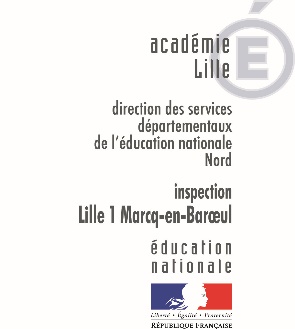 TABLEAU RECAPITULATIF DES OBLIGATIONS DE SERVICEBO n°8 du 21 février 2013 36h consacrées aux activités pédagogiques complémentaires (APC) 24h d’organisation et de suivi des dispositifs d’aide 24h de concertation pour : les conseils de maîtres, les conseils de cycles, les relations avec les parents, la continuité pédagogique école/collège, l’élaboration et le suivi des élèves à besoins repérés 6h de participation aux conseils d’école 18h de formations de circonscriptionEcole :Directeur :Année scolaire : Année scolaire : Conseils des maîtres Conseils des maîtres Conseils des maîtres DateObjetDuréeConseils de cycleConseils de cycleConseils de cycleDateObjetDuréeConseils d’école (6h)Conseils d’école (6h)Conseils d’école (6h)DateObjetDuréeDates de rencontres avec les familles6h de solidarité6h de solidarité1ère demi-journée2e demi-journéeJournée de pré-rentréeJournée de pré-rentrée1ère demi-journée2e demi-journée